РЕСПУБЛИКА   КАРЕЛИЯ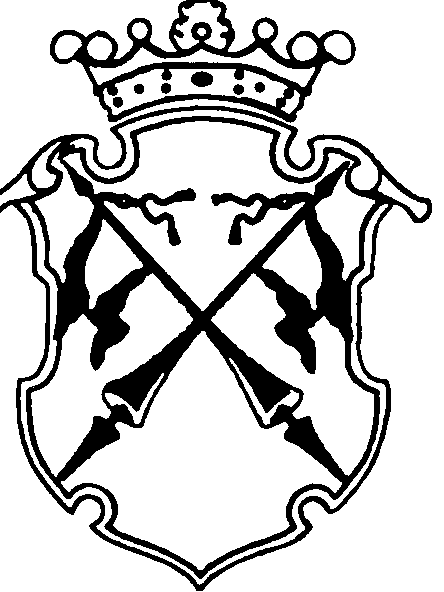 КОНТРОЛЬНО-СЧЕТНЫЙ КОМИТЕТСОРТАВАЛЬСКОГО МУНИЦИПАЛЬНОГО РАЙОНАЗАКЛЮЧЕНИЕна проект Решения Совета Хелюльского городского поселения XXII сессии III созыва «О внесении изменений и дополнений в Решение Совета Хелюльского городского поселения №36 от 24.12.2014г.  «О бюджете Хелюльского городского поселения на 2015 год и плановый период 2016-2017 годов»27 октября 2015 года                                                                                      №47Основание для проведения экспертизы: п.2;7 ч.2 статьи 9 федерального закона от 07.02.2011г. №6-ФЗ «Об общих принципах организации и деятельности контрольно-счетных органов субъектов Российской Федерации и муниципальных образований», ч.2 статьи 157 Бюджетного Кодекса РФ; подпункт 2;7 пункта 1.2 Соглашения о передаче полномочий контрольно-счетного органа Хелюльского городского поселения по осуществлению внешнего муниципального финансового контроля Контрольно-счетному комитету Сортавальского муниципального района от  «25» декабря  2014 г. Цель экспертизы: оценка финансово-экономических обоснований на предмет обоснованности расходных обязательств бюджета Хелюльского городского поселения в проекте Решения Совета Хелюльского городского XXII сессии III созыва «О внесении изменений и дополнений  в Решение Совета Хелюльского городского поселения №36 от 24.12.2014г. «О бюджете Хелюльского городского поселения на 2015 год и плановый период 2016-2017 годов».Предмет экспертизы: проект Решения Совета Хелюльского городского поселения XXII сессии III созыва «О внесении изменений и дополнений в Решение Хелюльского городского поселения №36 от 24.12.2014г.  «О бюджете Хелюльского городского поселения на 2015 год и плановый период 2016-2017 годов», документы финансово-экономических обоснований указанного проекта в части, касающейся расходных обязательств бюджета Хелюльского городского поселения.Проект Решения Совета Хелюльского городского XXII сессии III созыва «О внесении изменений и дополнений  в Решение Совета Хелюльского городского поселения №36 от 24.12.2014г. «О бюджете Хелюльского городского поселения на 2015 год и плановый период 2016-2017 годов» с приложениями №1-5 (далее- проект Решения), Пояснительной запиской к проекту Решения представлен на экспертизу в Контрольно-счетный комитет Сортавальского муниципального района (далее- Контрольно-счетный комитет) 26 октября 2015 года.Представленным проектом Решения предлагается изменить основные характеристики бюджета муниципального образования, принятые Решением Совета Хелюльского городского поселения №36 от 24.12.2014г. «О бюджете Хелюльского городского поселения на 2015 год и плановый период 2016-2017 годов» (далее- уточненный бюджет), к которым, в соответствии с ст. 184.1 БК РФ, относятся общий объем доходов, общий объем расходов и дефицит бюджета.Проектом Решения вносятся следующие изменения в основные характеристики бюджета на 2015 год:-доходы бюджета в целом по сравнению с утвержденным бюджетом увеличиваются на 5053,4 тыс. руб. (ранее внесенными изменениями в решение о бюджете доходная часть бюджета поселения увеличена на 4579,3 тыс. руб.). Представленным проектом предлагается увеличение доходной части бюджета поселения на 474,1 тыс. руб.-расходы бюджета в целом по сравнению с утвержденным бюджетом увеличиваются на 5214,1 тыс. руб. (ранее внесенные изменения в решение о бюджете увеличили расходы на 4552,9 тыс. руб.) Представленным проектом предлагается увеличение расходов на 474,1 тыс. руб.-дефицит бюджета по сравнению с утвержденным бюджетом увеличивается на 160,7 тыс. руб. ( в т.ч. ранее внесенными изменениями дефицит бюджета поселения был увеличен на 160,7 тыс. руб.). Представленным проектом изменения в размер дефицита бюджета поселения не вносятся.  -верхний предел муниципального долга в валюте РФ и по муниципальным гарантиям в валюте РФ- в представленном проекте остается без изменений.Представленным проектом Решения не предлагается вносить изменения в показатели планового периода 2016-2017 годов.ДоходыСогласно  изменениям, вносимыми в бюджет поселения, доходная часть на 2015год увеличится на 5053,4 тыс. руб. (в т.ч. ранее внесенными изменениями – 4579,3 тыс.руб.) по сравнению с  первоначально утвержденным бюджетом и составит 14032,9 тыс.руб. В целом, увеличение доходной части бюджета поселения произойдет за счет: Табл.1тыс.руб.Согласно пояснительной записки к уточнению бюджета Хелюльского городского поселения на 2015 год и плановый период 2016-2017 годов увеличение доходов в основном связано  с поступлением в бюджет Хелюльского городского поселения налоговых доходов по земельному налогу и неналоговых доходов от арендной платы за земельные участки и прочих доходов от компенсации затрат бюджета городского поселения сверх утвержденных прогнозных показателей.  Доходная часть на 2016г. и 2017г. по сравнению с утвержденным бюджетом, с учетом ранее внесенных изменений, в представленном проекте Решения не изменилась. РасходыПроектом Решения предлагается установить расходы на 2015 год в сумме 14352,7 тыс. руб., что на 5214,1 тыс. руб. (в т.ч. ранее внесенные изменения - на 4740,0 тыс. руб.) больше первоначально утвержденного бюджета. В представленном проекте, планируется увеличение расходной части бюджета поселения на 474,1 тыс. руб., по сравнению с утвержденным бюджетом с учетом ранее внесенных изменений.Анализ изменений, внесенных проектом Решения по расходам бюджета поселения на 2015 год, приведен в Таблице 2.Таблица 2(тыс. руб.)Бюджетные ассигнования увеличены по сравнению с первоначально утвержденным бюджетом (с учетом ранее внесенных изменений) по следующим разделам:- 0100 «Общегосударственные вопросы» в сумме 306,1 тыс. руб.;- 0500 «Жилищно-коммунальное хозяйство» в сумме 168,0 тыс. руб.;Согласно пояснительной записки к проекту решения о внесении изменений в Решение о бюджете Хелюльского городского поселения на 2015 год от 26.10.2015г. внесение изменений в расходную часть бюджета связано с увеличением расходов:- по разделу «Общегосударственные вопросы» в сумме 306,1 тыс. руб., в связи с увеличением расходов на обеспечение деятельности администрации поселения, а также в связи с увеличением расходов на содержание муниципального имущества;  - по разделу «Жилищно-коммунальное хозяйство» в сумме 168,0 тыс. руб., в том числе:по подразделу «Жилищное хозяйство» увеличение составит 133,0 тыс. руб.:увеличение расходов на мероприятия в области жилищного хозяйства в рамках муниципальной программы «Проведение отдельных видов работ по капитальному ремонту на объектах муниципального жилого фонда Хелюльского городского поселения в 2014-2017 годах» в сумме 133,0 тыс.руб.по подразделу «Благоустройство» увеличение составит 35,0 тыс.руб.:увеличение расходов на мероприятия по благоустройству территории поселения, в т. ч. по уличному освещению, в связи с тем, что ранее бюджетные назначения были утверждены ниже расчетной потребности.      В качестве финансово-экономических обоснований Контрольно-счетным комитетом были рассмотрены расчеты дополнительной потребности бюджетных ассигнований на установление расходных обязательств бюджета  поселения.Расходная часть на 2016г и 2017г. по сравнению с утвержденным бюджетом с учетом ранее внесенных изменений в представленном проекте Решения не изменилась. Дефицит бюджетаПроектом Решения не предлагается изменить дефицит бюджет Хелюльского городского поселения на 2015 г.. С учетом ранее внесенных изменений размер дефицита бюджета поселения на 2015 г. остается в объеме 319,8 тыс. руб., что  на 160,7 тыс. руб. больше первоначально утвержденного бюджета .Программная часть проекта Решения   Первоначально статьей 12 решения Совета Хелюльского городского поселения XIII сессии III созыва от 24.12.2014 № 36 «О бюджете Хелюльского городского поселения на 2015 год и плановый период 2016 и 2017 годов» были утверждены бюджетные ассигнования на реализацию муниципальных программ Хелюльского городского поселения: МЦП «Пожарная безопасность Хелюльского городского поселения» в объеме на 2015 год -322,5 тыс. руб., на 2016 год- 0 тыс. руб., на 2017 год – 0 тыс. руб.; МЦП «Развитие дорожного хозяйства в Хелюльском городском поселении» в объеме на 2015 год – 594,5 тыс. руб., на 2016 год – 736,6 тыс. руб., на 2017 год – 130,0 тыс. руб.; МЦП «Проведение отдельных видов работ по капитальному ремонту на объектах муниципального жилого фонда Хелюльского городского поселения» в объеме на 2015 год – 60,0 тыс. руб., на 2016 год – 50,0 тыс. руб., на 2017 год – 35,0 тыс. руб.; МЦП «Повышение энергоэффективности и энергосбережения Хелюльского городского поселения» в объеме на 2015 год – 145,5 тыс. руб., 2016 год – 0,0 тыс. руб., 2017 год – 0,0 тыс. руб.     Ранее в утвержденный бюджет вносились изменения в части изменения бюджетных ассигнований на реализацию муниципальной программы «Развитие дорожного хозяйства в Хелюльском городском поселении». На 2015 год были увеличены бюджетные ассигнования  на 179,3 тыс. руб. и составили 773,8 тыс. руб., на 2016г.- 946,7 тыс. руб. (+210,1 тыс. руб.), 2017 год – 803,2 тыс. руб. (+673,2 тыс. руб.).  Данным проектом Решения предлагается увеличить по сравнению с уточненным бюджетом бюджетные ассигнования на реализацию муниципальной программы «Проведение отдельных видов работ по капитальному ремонту на объектах муниципального жилого фонда Хелюльского городского поселения» на  2015 год на сумму 183,0 тыс. руб. и составят 243,0 тыс. руб. По МЦП «Пожарная безопасность Хелюльского городского поселения» объем бюджетных ассигнований на 2015 год предлагается снизить на 240,0 тыс. руб. , которые составят 82,5 тыс. руб. По МЦП «Повышение энергоэффективности и энергосбережения Хелюльского городского поселения» также предлагается снизить бюджетные ассигнования на реализацию программы в 2015 году на 2,1 тыс. руб. и утвердить в объеме 143,4 тыс. руб.       В качестве финансово-экономических обоснований Контрольно-счетным комитетом были рассмотрены расчеты дополнительной потребности бюджетных ассигнований на установление расходных обязательств бюджета  поселения по МЦП «Проведение отдельных видов работ по капитальному ремонту на объектах муниципального жилого фонда Хелюльского городского поселения» .В Пояснительной записке к проекту Решения не представлены обоснования снижения бюджетных ассигнований на 2015 год по МЦП «Пожарная безопасность Хелюльского городского поселения» и по МЦП «Повышение энергоэффективности и энергосбережения Хелюльского городского поселения».Анализ текстовых статей проекта Решения При анализе текстовых статей проекта Решения установлено, что Приложение 9 «Перечень муниципальных целевых программ, предусмотренных к финансированию за счет средств бюджета Хелюльского городского поселения на 2015год и на плановый период 2016 и 2017 годов» предлагается изложить в редакции согласно приложению 5 к проекту Решения.    Табличная часть приложения 5 к проекту Решения не содержит планового периода 2016 года и 2017 года.Применение бюджетной классификацииВ представленных на экспертизу Приложениях 1-5 к проекту Решения применяются коды в соответствии с Указаниями о порядке применения бюджетной классификации Российской Федерации, утвержденными приказом Минфина России от 01.07.2013 № 65н.Выводы:1.Корректировка бюджета обусловлена уточнением прогноза доходов, в основном связанных с увеличением суммы поступлений по земельному налогу и неналоговых доходов от арендной платы за земельные участки и прочих доходов от компенсации затрат бюджета городского поселения сверх утвержденных прогнозных показателей.2.Проектом Решения планируется изменение основных характеристик бюджета Хелюльского городского поселения, к которым, в соответствии с п.1 ст. 184.1 БК РФ, относятся общий объем доходов, общий объем расходов бюджета и дефицит бюджета.Доходы на 2015 год по сравнению с утвержденным бюджетом увеличиваются на 5053,4 тыс. руб. (ранее внесенными изменениями в решение о бюджете доходная часть бюджета поселения увеличена на 4 579,3 тыс. руб.). Представленным проектом предлагается увеличение доходной части бюджета поселения на 474,1 тыс. руб.Расходы бюджета на 2015 год по сравнению с утвержденным бюджетом увеличиваются на 5214,1 тыс. руб. (ранее внесенными изменениями в решение о бюджете доходная часть бюджета поселения была увеличена на 4740,0 тыс. руб.). Представленным проектом предлагается увеличение расходов на 474,1  тыс. руб.Дефицит бюджета на 2015 год по сравнению с уточненным бюджетом, в представленном проекте Решения не увеличивается. 3.По результатам проведенной экспертизы проекта Решения Совета Хелюльского городского поселенияXXII сессии III созыва «О внесении изменений в Решение Хелюльского городского поселения от 24.12.2014г. №36 «О бюджете Хелюльского городского поселения на 2015 год и плановый период 2016-2017 годов» нарушений норм действующего бюджетного законодательства не установлено.Предложения:Совету Хелюльского городского поселения рекомендовать принять изменения и дополнения в Решение Совета Хелюльского городского поселения от 24.12.2014г. № 36 «О бюджете Хелюльского городского поселения на 2015 год и на плановый период 2016 и 2017 годов» с учетом включения в табличную часть приложения 5 к проекту Решения планового периода 2016г. и 2017г. Председатель контрольно-счетного комитета                                       Н.А. АстафьеванаименованиеСумма изменений 2015 годСумма изменений 2015 годотклонениенаименованиеПроект Решения Ранее внесенные измененияотклонение1.Налог на доходы физических лиц1890,51890,502.Единый сельскохозяйственный налог0003.Налоги на  имущество2206,11907,3+298,83.1Налог на имущество физ.лиц, взимаемый по ставкам, применяемым к объектам налогообложения, расположенным в границах городских поселений 444,0444,003.2Земельный налог1762,11463,3+298,84.Акцизы по подакцизным товарам (продукции), производимым на территории Российской Федерации773,8773,80,05.Доходы, получаемые в виде арендной платы за земельные участки, государственная собственность на которые не разграничена и которые расположены в границах городских поселений, а также средства от продажи права на заключение договоров аренды указанных земельных участков1426,01299,0+127,06.Прочие поступления от использования имущества, находящегося в собственности городских поселений ( за исключением имущества муниципальных бюджетных и автономных учреждений, а также имущества муниципальных унитарных предприятий, в том числе казённых) 1000,01000,00,07.Денежные взыскания (штрафы), установленные законами субъектов Российской Федерации за несоблюдение муниципальных правовых актов, зачисляемые в бюджеты поселений10,510,50,08.Доходы от продажи земельных участков, государственная собственность на которые не разграничена и которые расположены в границах городских поселений400,0417,0-17,09.Прочие неналоговые доходы бюджетов городских поселений0,00,00,010.Прочие доходы от компенсации затрат бюджетов городских поселений65,30,0+65,3Межбюджетные трансферты , всего6260,76260,70 Всего :14032,913558,8+474,1Наименование2015 год2015 год2015 годНаименованиеУтвержденный бюджет с учетом ранее внесенных измененийПроект РешенияИзменения(+;-)Общегосударственные вопросы3928,24234,3+306,1Национальная оборона167,0167,00,0Национальная безопасность и правоохранительная деятельность95,095,0-0,0Национальная экономика2209,52209,50Жилищно-коммунальное хозяйство2671,92839,9+168,0Культура, кинематография4630,04630,00,0Социальная политика31,031,00,0Физическая культура и спорт11,011,00,0Обслуживание государственного и муниципального долга135,0135,00,0Всего расходов:13878,614352,7+474,1